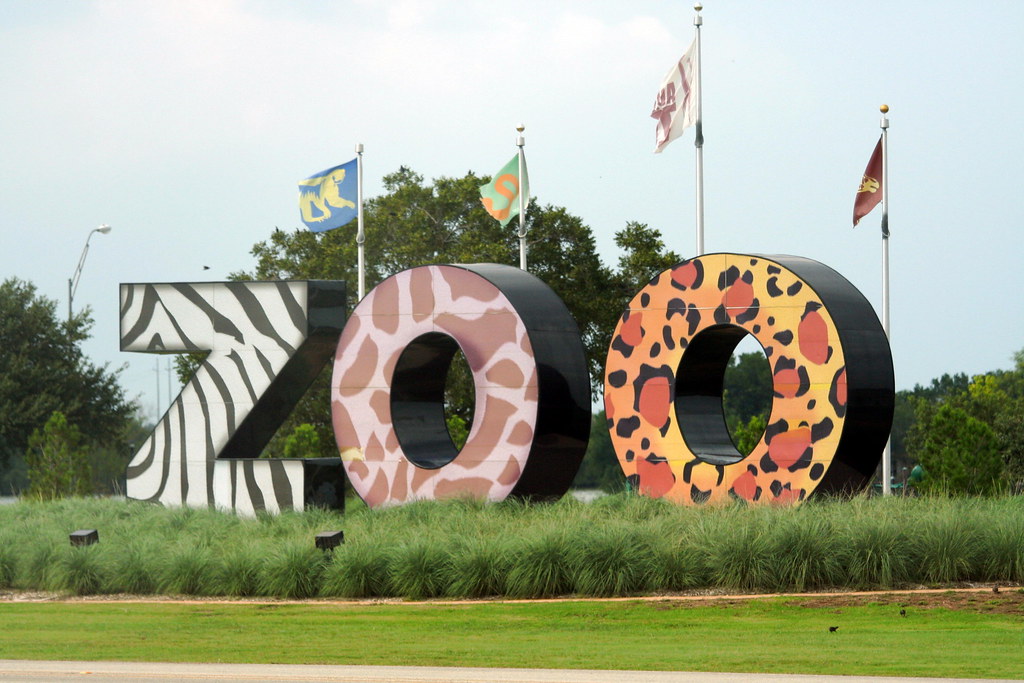 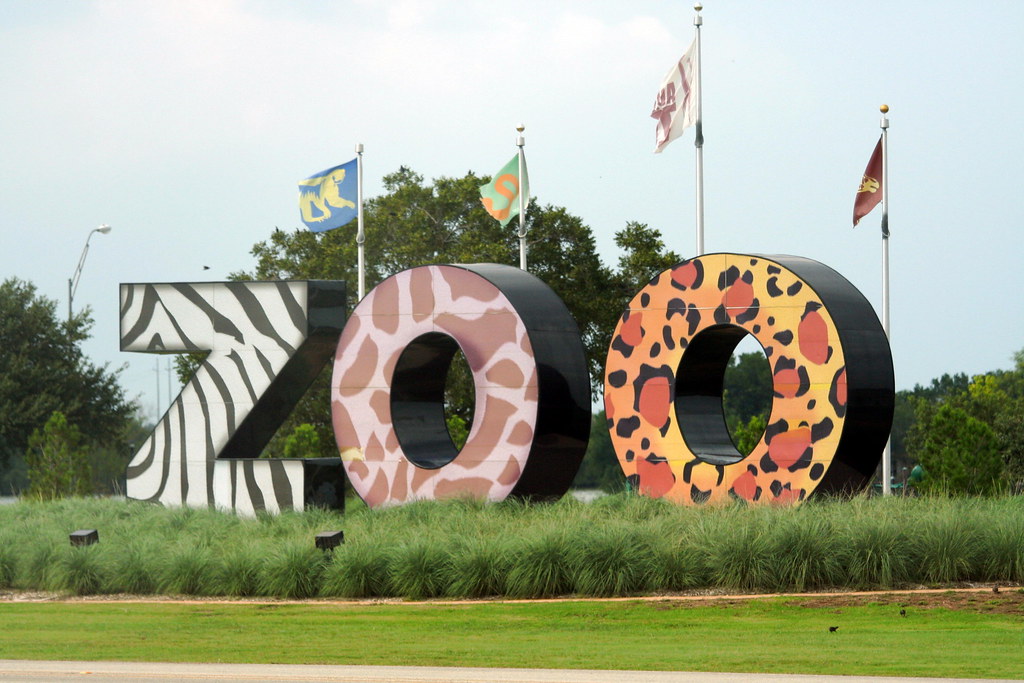 Spelling List #11surrounded   skiing   swimming   lovingstudied   traveling   carried   tradingbragged   worried   beginning   excitedfinished   laughed   quickest   weakertiniest   lonelierVocabulary Word list #11absorb: to soak up or take inaviator: a piloteffect: a resulthumility: the absence of prideunanimous:  showing complete agreementOctober Verse Due October 26th, but can be said any time before thenRomans 8:28And we know that for those who love God and all things work together for good, for those who are called according to his purpose.